ЗАЯВКА на участие в  Республиканской научно-практической интернет - конференции молодых ученых«Экомир будущего глазами молодежи: от мечты и утопии - к социокультурному проектированию»Порядок работы конференции:09.30 – 10.00 – регистрация участников10.00 – 10.30 – пленарное заседание10.30 – 13.00 – работа по направлениям13.00 – 13.30 – подведение итогов, закрытие конференцииРегламент работы:Доклад – до 7 минут;Обсуждение – до 5 минут.Государственная образовательная организация высшего профессионального образования «Донецкий национальный университет экономики и торговли имени Михаила Туган-Барановского»Государственная образовательная организация высшего профессионального образования«Донецкий национальный университет экономики и торговли имени Михаила Туган-Барановского»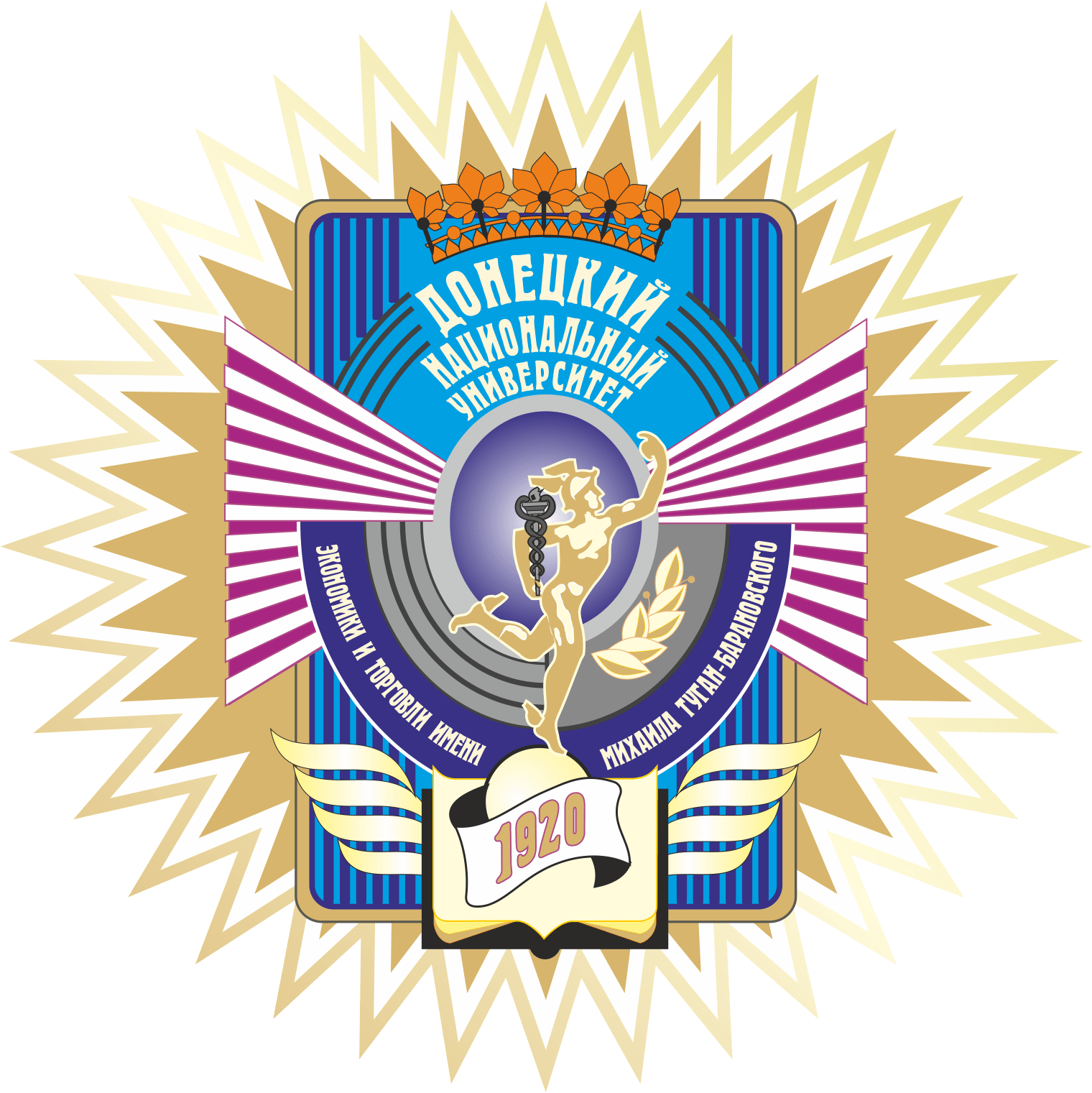   Республиканская научно-практическая интернет-конференция молодых ученых(с международным участием) «Экомир будущего глазами молодежи: от мечты и утопии - к социокультурному проектированию»  25 апреля 2023 годаг. ДонецкДорогие друзья!25 апреля 2023 года Государственная образовательная организация высшего профессионального образования «Донецкий национальный университет экономики и торговли имени Михаила Туган-Барановского»  проводит  Республиканскую научно-практическую интернет-конференцию молодых ученых «Экомир будущего глазами молодежи: от мечты и утопии - к социокультурному проектированию»Цель конференции: формирование у молодых ученых интереса к научно-исследовательской работе, анализ перспектив развития современного общества.Тематические направления работы конференции:Стратегии науки XXI-го века: перспективы развития гуманитарных, технических и естественных наукДуховно-культурная, социальная и информационная безопасностьЭкоориентированные векторы развития науки в обществе знанийПерспективные векторы и идеи культуры и науки прошлого.Открытая секцияЯзык конференции: русский.Участие в конференции бесплатное. По результатам конференции будет издан сборник материалов в авторской редакции. Оn-line участники конференции получат диплом участника, остальные – сертификат участникаУсловия участия в конференции:Для участия в работе конференции необходимо до  15 апреля 2023 года отправить на электронный адрес оргкомитета: Заявку на участие в конференции по предлагаемой форме. Заявка может быть отклонена решением оргкомитетаТезисы, оформленные в соответствии с требованиями. Тексты выступлений не рецензируются, рукописи не возвращаются.Требования к оформлению тезисов докладов:Текст выполнен в Microsoft Word 6.0 и выше для Windows, файл с расширением *.doc, выровненный по ширине;Объем – до 5 страниц, ориентация книжная;Все поля ;Шрифт – Times New Roman, кегль 14, межстрочный интервал – 1,5;Ссылки оформляются в квадратных скобках; список использованной литературы указывается в конце текста без повторов (например, [3, с.35], оформленный в соответствии со стандартами библиографического описания;УДК (левый верхний угол, курсив 14 пт);Первая строка – фамилия и инициалы автора (шрифт полужирный, курсив, выровненный по правой стороне);Вторая строка – полное наименование курса обучения, факультета и учебное заведение (шрифт курсив, выровненный по правой стороне);Третья строка – фамилия, инициалы, звание, должность научного руководителя (для студентов, курсантов, слушателей, адъюнктов и аспирантов) (шрифт курсив, выровненный по правой стороне);Следующий абзац – название доклада (шрифт полужирный, все прописные, выравнивание по центру);Страницы не нумеруются;Название файла должно соответствовать фамилии и имени участника латиницей (например, Иванов Сергей заявка, Иванов Сергей тезисы);Тема электронного сообщения должна содержать фамилию и имя участника латиницей и подпись «На конференцию 25.04.2023»;Оригинальность работы должна быть не менее 70 %. Проверка документа будет осуществляться в системе Антиплагиат.ру (antiplagiat.ru)По всем вопросам, связанным с участием в конференции, обращаться в оргкомитет по телефонам: +7-949 418-95-36 (Измайлова Джамиля Ибрагимовна - оргкомитет)                    +7-949-405-75-88 (Давыденко Элина Николаевна – формирование сборника)е-mail: filosof.2023@mail.ruМесто проведения:г. Донецк, ул.Щорса, 31Государственная образовательная организация высшего профессионального образования «Донецкий национальный университет экономики и торговли имени Михаила Туган-Барановского»ФИО участника (полностью)Название и адрес учебного заведения, факультет, курсДолжность, статус (студент, магистрант, аспирант)Название докладаНаучный руководитель Направление работыФорма участия в конференции (on-line или заочная)Мобильный телефонЕ-mail